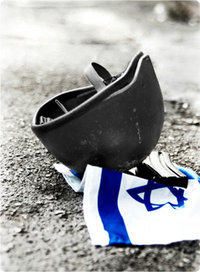                    ביום שלישי,  21 באפריל ,                             בשעה 20:00 , יתקיים טקס יום הזיכרון ברחבת מועדון בארותיים          הקהל מתבקש להגיע לפני הצפירה. ( הקהל מתבקש להגיע ללא כלבים ׂ(